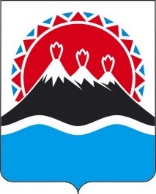 П О С Т А Н О В Л Е Н И ЕПРАВИТЕЛЬСТВА  КАМЧАТСКОГО КРАЯ                   г. Петропавловск-КамчатскийПРАВИТЕЛЬСТВО ПОСТАНОВЛЯЕТ:1. Внести в государственную программу Камчатского края «Семья и дети Камчатки», утвержденную постановлением Правительства Камчатского края от 31.07.2017 № 308-П, изменения согласно приложению к настоящему постановлению.Настоящее постановление вступает в силу после дня его официального опубликования.Приложение к постановлению Правительства Камчатского края от _______________№_________Измененияв государственную программу Камчатского края «Семья и дети Камчатки», утвержденную постановлением Правительства Камчатского края от 31.07.2017 № 308-П (далее - Программа)В паспорте Программы раздел «Объемы бюджетных ассигнований Программы» изложить в следующей редакции:2. В паспорте подпрограммы 1 «Семья» раздел «Объемы бюджетных ассигнований Подпрограммы 1» изложить в следующей редакции:3. В паспорте подпрограммы 2 «Особый ребенок» раздел «Объемы бюджетных ассигнований Подпрограммы 2» изложить в следующей редакции:4. В паспорте Подпрограммы 3 «Профилактика и преодоление семейного и детского неблагополучия» раздел «Объемы бюджетных ассигнований Подпрограммы 3» изложить в следующей редакции:	5. Раздел 1 Программы «Приоритеты и цели региональной политики в сфере реализации Программы» дополнить частью 1.7. следующего содержания:«1.7. В целях реализации основных мероприятий, указанных в приложении 2 к Программе, предоставляются субсидии на иные цели (далее – субсидии) автономным и бюджетным учреждениям, подведомственным ответственному исполнителю Программы и участникам Программы.Порядок определения объема и условий предоставления субсидий   устанавливается приказами ответственного исполнителя Программы и участников Программы.».6. Приложения 2 и 3 к Программе изложить в следующей редакции:[Дата регистрации]№[Номер документа]О внесении изменений в государственную программу Камчатского края «Семья и дети Камчатки», утвержденную постановлением Правительства Камчатского края от 31.07.2017 № 308-П Председатель Правительства - Первый вице-губернатор Камчатского края[горизонтальный штамп подписи 1]А.О. Кузнецов«Объемы бюджетныхассигнований Программыобщий объем финансирования Программы составляет 374 742,05843 тыс. рублей, из них по годам:2018 год – 33 572,41138 тыс. рублей;2019 год – 33 840,35183 тыс. рублей;2020 год – 51 899,58422 тыс. рублей;2021 год – 42 364,07000 тыс. рублей;2022 год – 28 260,64000 тыс. рублей;2023 год – 29 566,95000 тыс. рублей; 2024 год – 76 024,22400 тыс. рублей;2025 год – 79 213,82700 тыс. рублей, в том числе за счет средств:федерального бюджета (по согласованию) –     1 412,40000 тыс. руб., из них по годам:2018 год – 0,00000 тыс. рублей;2019 год – 0,00000 тыс. рублей;2020 год – 0,00000 тыс. рублей;2021 год – 470,80000 тыс. рублей;2022 год – 470,80000 тыс. рублей;2023 год – 470,80000 тыс. рублей; 2024 год – 0,00000 тыс. рублей;2025 год – 0,00000 тыс. рублей; федерального бюджета (по согласованию) планируемые объемы – 944,00000 тыс. руб., из них по годам:2018 год – 0,00000 тыс. рублей;2019 год – 0,00000 тыс. рублей;2020 год – 0,00000 тыс. рублей;2021 год – 0,00000 тыс. рублей;2022 год – 0,00000 тыс. рублей;2023 год – 0,00000 тыс. рублей; 2024 год – 472,00000 тыс. рублей;2025 год – 472,00000 тыс. рублей; краевого бюджета – 372 385,65843 тыс. рублей, из них по годам:2018 год – 33 572,41138 тыс. рублей;2019 год – 33 840,35183 тыс. рублей;2020 год – 51 899,58422 тыс. рублей;2021 год – 41 893,27000 тыс. рублей;2022 год – 27 789,84000 тыс. рублей;2023 год – 29 096,15000 тыс. рублей; 2024 год – 75 552,22400 тыс. рублей;2025 год – 78 741,82700 тыс. рублей». «Объемы бюджетныхассигнований Подпрограммы 1общий объем финансирования Подпрограммы 1 составляет 206 822,86025 тыс. рублей, из них по годам:2018 год – 10 022,00000 тыс. рублей;2019 год – 10 874,00000 тыс. рублей;2020 год – 30 935,56825 тыс. рублей;2021 год – 26 509,47000 тыс. рублей;2022 год – 20 657,04000 тыс. рублей;2023 год – 21 941,35000 тыс. рублей; 2024 год – 42 488,14800 тыс. рублей;2025 год – 43 395,28400 тыс. рублей, в том числе за счет средств краевого бюджета – 206 822,86025 тыс. рублей, из них по годам:2018 год – 10 022,00000 тыс. рублей;2019 год – 10 874,00000 тыс. рублей;2020 год – 30 935,56825 тыс. рублей;2021 год – 26 509,47000 тыс. рублей;2022 год – 20 657,04000 тыс. рублей;2023 год – 21 941,35000 тыс. рублей; 2024 год – 42 488,14800 тыс. рублей;2025 год – 43 395,28400 тыс. рублей». «Объемы бюджетныхассигнований Подпрограммы 2общий объем финансирования Подпрограммы 2 составляет 111 417,81499 тыс. рублей, из них по годам:2018 год – 15 795,41138 тыс. рублей;2019 год – 15 434,35183 тыс. рублей;2020 год – 14 239,86278 тыс. рублей;2021 год – 11 427,80000 тыс. рублей;2022 год –   3 227,80000 тыс. рублей;2023 год –   3 227,80000 тыс. рублей; 2024 год – 23 206,70600 тыс. рублей;2025 год – 24 858,08300 тыс. рублей, в том числе за счет средств краевого бюджета – 111 417,81499 тыс. рублей, из них по годам:2018 год – 15 795,41138 тыс. рублей;2019 год – 15 434,35183 тыс. рублей;2020 год – 14 239,86278 тыс. рублей;2021 год – 11 427,80000 тыс. рублей;2022 год –   3 227,80000 тыс. рублей;2023 год –   3 227,80000 тыс. рублей; 2024 год – 23 206,70600 тыс. рублей;2025 год – 24 858,08300 тыс. рублей». «Объемы бюджетныхассигнований Подпрограммы 3общий объем финансирования Подпрограммы 3 составляет 56 501,38319 тыс. рублей, из них по годам:2018 год –   7 755,00000 тыс. рублей;2019 год –   7 532,00000 тыс. рублей;2020 год –   6 724,15319 тыс. рублей;2021 год –   4 426,80000 тыс. рублей;2022 год –   4 375,80000 тыс. рублей;2023 год –   4 397,80000 тыс. рублей; 2024 год – 10 329,37000 тыс. рублей;2025 год – 10 960,46000 тыс. рублей, в том числе за счет средств:федерального бюджета (по согласованию) -1 412,40000 тыс. руб., из них по годам:2018 год – 0,00000 тыс. рублей;2019 год – 0,00000 тыс. рублей;2020 год – 0,00000 тыс. рублей;2021 год – 470,80000 тыс. рублей;2022 год – 470,80000 тыс. рублей;2023 год – 470,80000 тыс. рублей; 2024 год – 0,00000 тыс. рублей;2025 год – 0,00000 тыс. рублей; федерального бюджета (по согласованию) планируемые объемы – 944,00000 тыс. руб., из них по годам:2018 год – 0,00000 тыс. рублей;2019 год – 0,00000 тыс. рублей;2020 год – 0,00000 тыс. рублей;2021 год – 0,00000 тыс. рублей;2022 год – 0,00000 тыс. рублей;2023 год – 0,00000 тыс. рублей; 2024 год – 472,00000 тыс. рублей;2025 год – 472,00000 тыс. рублей; краевого бюджета – 54 144,98319 тыс.рублей, из них по годам:2018 год – 7 755,00000 тыс. рублей;2019 год – 7 532,00000 тыс. рублей;2020 год – 6 724,15319 тыс. рублей;2021 год – 3 956,00000 тыс. рублей;2022 год – 3 905,00000 тыс. рублей;2023 год – 3 927,00000 тыс. рублей;2024 год – 9 857,37000 тыс. рублей;2025 год – 10 488,46000 тыс. рублей».